Бушуйская основная школа - филиал муниципального бюджетного общеобразовательного учреждения «Кириковская средняя школа»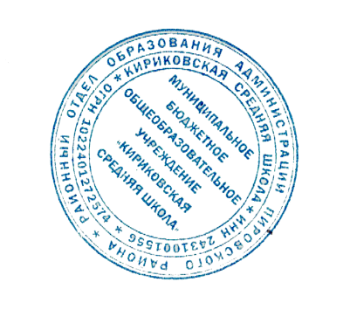 РАБОЧАЯ ПРОГРАММАпо предмету  «Литературное чтение» для учащихся 2 класса Бушуйской основной школы - филиала муниципального бюджетного общеобразовательного учреждения «Кириковская средняя  школа»Составил: учитель Бобрикова Снежана Васильевна2021-2022 учебный годПояснительная записка.      Настоящая рабочая программа по литературному чтению составлена на основании основной образовательной программы начального общего образования муниципального бюджетного общеобразовательного учреждения «Кириковская средняя школа» от 31 августа 2020 года, утвержденной приказом по учреждению № 188-ОД от 02.09.2020,  учебного плана муниципального бюджетного общеобразовательного учреждения «Кириковская средняя  школа» для 2 класса на 2021-2022 учебный год, положения о рабочей программе педагога Бушуйской основной школы муниципального бюджетного общеобразовательного учреждения «Кириковская средняя  школа» реализующего предметы, курсы и дисциплины общего образования от 30 мая 2019 года.Цели учебного предмета: - овладение осознанным, правильным, беглым и выразительным чтением как базовым навыком в системе образования младших школьников; совершенствование всех видов речевой деятельности, обеспечивающих умение работать с разными видами текстов; развитие интереса к чтению и книге; формирование читательского кругозора и приобретение опыта в выборе книг и самостоятельной читательской деятельности;- развитие художественно-творческих и познавательных способностей, эмоциональной отзывчивости при чтении художественных произведений; формирование эстетического отношения к слову и умения понимать художественное произведение;- обогащение нравственного опыта младших школьников средствами художественной литературы; формирование нравственных чувств и представлений о добре, дружбе, правде и ответственности; воспитание интереса и уважения к отечественной культуре и культуре народов многонациональной России и других стран.Задачи учебного предмета:- развивать у детей способность полноценно воспринимать художественное произведение, сопереживать героям, эмоционально откликаться на прочитанное; учить детей чувствовать и понимать образный язык художественного произведения, выразительные средства, создающие художественный образ, развивать образное мышление учащихся;- формировать умение воссоздавать художественные образы литературного произведения, развивать творческое и воссоздающее воображение учащихся и особенно ассоциативное мышление;- развивать поэтический слух детей, накапливать эстетический опыт слушания произведений изящной словесности, воспитывать художественный вкус;- формировать потребность в постоянном чтении книги, развивать интерес к литературному творчеству, творчеству писателей, создателей произведений словесного искусства;- обогащать чувственный опыт ребенка, его реальные представления об окружающем мире и природе;- формировать эстетическое отношение ребенка к жизни, приобщая его к классике художественной литературы;- обеспечивать достаточно глубокое понимание содержания произведений различного уровня сложности;- расширять кругозор детей через чтение книг различных жанров, разнообразных по содержанию и тематике, обогащать нравственно-эстетический и познавательный опыт ребенка;- обеспечивать развитие речи школьников и активно формировать навык чтения и речевые умения;- работать с различными типами текстов;- создавать условия для формирования потребности в самостоятельном чтении художественных произведений, формировать «читательскую самостоятельность».   Рабочая программа рассчитана в соответствии с учебным планом Бушуйской основной школы – филиала муниципального бюджетного общеобразовательного учреждения «Кириковская средняя школа» во 2 классе на 136 учебных часов в год или 4 часа в неделю.    Промежуточная аттестация проводится с 25.04.2022 по 16.05.2022 г. в форме проверки техники чтения.Планируемые результаты освоения предмета.     Программа обеспечивает достижение второклассниками личностных, метапредметных и предметных результатов.    К личностным результатам освоения учебного предмета "Литературное чтение" за 2 класс в начальной школе относятся следующие качества: - с уважением относиться к традициям своей семьи, с любовью к тому месту, где родился (своей малой родине);- отзываться положительно о своей Родине, людях, её населяющих;- осознавать свою принадлежность к определённому народу (этносу); с уважением относиться к людям другой национальности;- проявлять интерес к чтению произведений устного народного творчества своего народа и народов других стран.   К метапредметным результатам освоения учебного предмета "Литературное чтение" за 2 класс в начальной школе относятся следующие качества:     Регулятивные универсальные учебные действия:- формулировать вместе с учителем учебную задачу урока в соответствии с целями темы; понимать учебную задачу урока;- коллективно составлять план урока, продумывать возможные этапы изучения темы;- коллективно составлять план для пересказа литературного произведения;- контролировать выполнение действий в соответствии с планом;- оценивать результаты своих действий по шкале и критериям, предложенным учителем;- оценивать результаты работы сверстников по совместно выработанным критериям;- выделять из темы урока известные знания и умения, определять круг неизвестного по изучаемой теме в мини-группе или паре;- фиксировать по ходу урока и в конце его удовлетворённость/ неудовлетворённость своей работой на уроке (с помощью шкал, лесенок, разноцветных фишек и пр.), аргументировать позитивное отношение к своим успехам, проявлять стремление к улучшению результата в ходе выполнения учебных задач;- анализировать причины успеха/неуспеха с помощью лесенок и оценочных шкал, формулировать их в устной форме по собственному желанию;- осознавать смысл и назначение позитивных установок на успешную работу, пользоваться ими в случае неудачи на уроке, проговаривая во внутренней речи.    Познавательные универсальные учебные действия:- умение осознано читать, строить речевые высказывания;- овладение навыками смыслового чтения текстов различных стилей и жанров в сответствии с целями и задачами: осознанно строить речевыевысказывания в соответствии с задачами коммуникации и составлять тексты в устной форме;- начальное освоение способов решения задач творческого и поискового характера;- начальные умения излагать своё мнение и аргументировать его;- начальный уровень овладения  логическими действиями сравнения, анализа, синтеза, обобщения, классификации по разным признакам на доступном материале;- умение пользоваться в практической деятельности условными знаками и символами, используемыми в учебнике для передачи информации; - умение отвечать на вопросы учителя и учебника, придумывать свои собственные вопросы; - умение понимать переносное значение образного слова, фразы или предложения, объяснять их самостоятельно, с помощью родителей, справочных материалов; - умение сравнивать лирические и прозаические произведения, басню и стихотворение, народную и литературную сказку; - сопоставлять литературное произведение или эпизод из него с фрагментом музыкального произведения, репродукцией картины художника, с пословицей и поговоркой соответствующего смысла; - умение создавать небольшое высказывание (или доказательство своей точки зрения) по теме урока из 5—6 предложений; - умение соотносить пословицы и поговорки с содержанием литературного произведения; - умение определять мотив поведения героя с помощью вопросов учителя или учебника и рабочей тетради; - умение понимать читаемое, интерпретировать смысл читаемого, фиксировать прочитанную информацию в виде таблиц или схем (при сравнении текстов, осмыслении структуры текста и пр.).     Коммуникативные универсальные учебные действия:- активное использование речевых средств и средств для решения коммуникативных и познавательных задач;- готовность слушать собеседника и вести диалог; готовность признать возможность существования различных точек зрения и права каждого иметь свою; излагать своё мнение и аргументировать свою точку зрения;- умение определять общую цель и пути её достижения;- умение договариваться о распределении функций и ролей в совместной деятельности, осуществлять взаимный контроль в совместной деятельности, адекватно оценивать собственное поведение и поведение окружающих;- умение прислушиваться к партнёру по общению (деятельности), фиксировать его основные мысли и идеи, аргументы, запоминать их, приводить свои; - умение в случае спорной ситуации проявлять терпение, идти на компромиссы, предлагать варианты и способы разрешения конфликтов; - умение употреблять вежливые формы обращения к участникам диалога; находить примеры использования вежливых слов и выражений в текстах изучаемых произведений, описывающих конфликтную ситуацию; - умение оценивать поступок героя, учитывая его мотив, используя речевые оценочные средства (вежливо/невежливо, достойно/недостойно, искренне/лживо, нравственно/безнравственно и др.), высказывая свою точку зрения; - умение принимать и сохранять цель деятельности коллектива или малой группы (пары), участвовать в распределении функций и ролей в совместной деятельности; - умение определять совместно критерии оценивания выполнения того или иного задания (упражнения); оценивать достижения сверстников по выработанным критериям; - умение оценивать по предложенным учителем критериям поступки литературных героев, проводить аналогии со своим поведением в различных ситуациях.     Предметные результатыВиды речевой и читательской деятельности    К концу изучения курса «Литературное чтение» второклассники научатся: - понимать цели изучения темы, представленной на шмуцтитулах, пользоваться (под руководством учителя) в читательской практике приёмами чтения (комментированное чтение, чтение диалога, выборочное чтение); - читать целыми словами со скоростью чтения, позволяющей понимать художественный текст; при чтении отражать настроение автора; - ориентироваться в учебной книге, её элементах; находить сходные элементы в книге художественной;- просматривать и выбирать книги для самостоятельного чтения и поиска нужной информации (справочная литература) по совету взрослых; фиксировать свои читательские успехи в «Рабочей тетради»;- осознавать нравственное содержание пословиц, поговорок, мудрых изречений русского народа, соотносить их нравственный смысл с изучаемыми произведениями;- распределять загадки на тематические группы, составлять собственные загадки на основе предложенного в учебнике алгоритма;- соотносить заголовок текста с содержанием, осознавать взаимосвязь содержание текста с его заголовком (почему так называется); определять характер литературных героев, приводить примеры их поступков.      Второклассники получат возможность научиться: - читать вслух бегло, осознанно, без искажений, выразительно, передавая своё отношение к прочитанному, выделяя при чтении важные по смыслу слова, соблюдая паузы между предложениями и частями текста; - понимать смысл традиций и праздников русского народа, сохранять традиции семьи и школы, осуществлять подготовку к праздникам; составлять высказывания о самых ярких и впечатляющих событиях, происходящих в дни семейных праздников, делиться впечатлениями о праздниках с друзьями; - употреблять пословицы и поговорки в учебных диалогах и высказываниях на заданную тему;- наблюдать, как поэт воспевает родную природу, какие чувства при этом испытывает; - рассуждать о категориях «добро» и «зло», «красиво» и «некрасиво», употреблять данные понятия и их смысловые оттенки в своих оценочных высказываниях; предлагать свои варианты разрешения конфликтных ситуаций и нравственных дилемм;- пользоваться элементарными приёмами анализа текста с помощью учителя;- осуществлять переход от событийного восприятия произведения к пониманию главной мысли; соотносить главную мысль произведения с пословицей или поговоркой; понимать, позицию какого героя произведения поддерживает автор, находить этому доказательства в тексте;- задавать вопросы по прочитанному произведению, находить на них ответы в тексте; находить эпизод из прочитанного произведения для ответа на вопрос или подтверждения собственного мнения;- делить текст на части; озаглавливать части, подробно пересказывать, опираясь на составленный под руководством учителя план; - находить книги для самостоятельного чтения в различных библиотеках (школьной, домашней, городской, виртуальной и др.); при выборе книг и поиске информации опираться на информационный аппарат книги, её элементы; делиться своими впечатлениями о прочитанных книгах, участвовать в диалогах и дискуссиях; - пользоваться тематическим каталогом в школьной библиотеке.Творческая деятельность    К концу изучения курса «Литературное чтение» второклассники научатся:- пересказывать текст подробно на основе коллективно составленного плана или опорных слов под руководством учителя;- составлять собственные высказывания на основе произведений, высказывая собственное отношение к прочитанному.    Второклассники получат возможность научиться: - сочинять свои произведения малых жанров устного народного творчества в соответствии с жанровыми особенностями и индивидуальной задумкой;- пересказывать содержание произведения от автора, от лица героя.Литературоведческая пропедевтика    К концу изучения курса «Литературное чтение» второклассники научатся: - различать потешки, небылицы, песенки, считалки, народные сказки, осознавать их культурную ценность для русского народа; - находить отличия между научно-познавательным и художественным текстом; приводить факты из текста, указывающие на его принадлежность к научно-познавательному или художественному; составлять таблицу различий;- использовать знания о рифме, особенностях жанров (стихотворения, сказки, загадки, небылицы, песенки, потешки), особенностях юмористического произведения в своей литературно-творческой деятельности.     Второклассники получат возможность научиться: - понимать особенности стихотворения: расположение строк, рифму, ритм;- определять героев басни, характеризовать их, понимать мораль и разъяснять её своими словами;- находить в произведении средства художественной выразительности (сравнение, олицетворение).Содержание учебного предмета.Тематическое планирование с указанием количества часов на освоение каждой темы.5. Список литературы, используемый при оформлении рабочей программы.1. Литературное чтение. 2 класс. Учебник для общеобразовательных организаций. В 2-х частях. /Л.Ф. Климанова, В.Г. Горецкий, М.В. Голованова и др. – М.: «Просвещение» 2020.2. Литературное чтение. 2 класс. Рабочая тетрадь. Учебное пособие для общеобразовательных организаций. В 2-х частях. / М.В. Бойкина, Л.А. Виноградская. – М.: «Просвещение» 2019.3. Контрольно-измерительные материалы. Литературное чтение. 2 класс / С.В. Кутявина.– М.: «ВАКО» 2019.4. Поурочные разработки по литературному чтению. 2 класс. / С.В. Кутявина. – М.: «ВАКО» 2019.5. Литературное чтение. 2 класс. Методическое пособие с электронным приложением. / Авт.-сост. С.А. Шейкина; под ред. Е.С. Галанжиной. – М.: «Планета» 2018.СОГЛАСОВАНО:заместитель директора по учебно-воспитательной работе Сластихина Н.П._______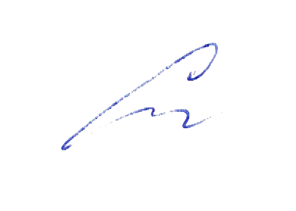 «31» августа 2021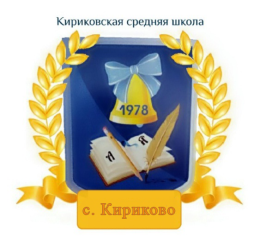 УТВЕРЖДАЮ:Директор муниципального бюджетного общеобразовательного учреждения «Кириковская средняя школа»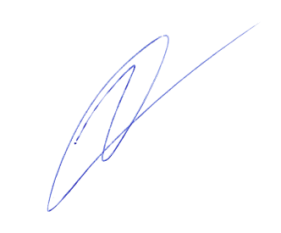 Ивченко О.В.________«31» августа 2021 года№ разделаТема разделаКол-во часовКол-во контр. работ с указанием вида1Самое великое чудо на свете. 5 часовТестовая проверочная работа2Устное народное творчество.  15 часовТестовая проверочная работа3Люблю природу русскую. Осень. 8 часов  Тестовая проверочная работа4Русские писатели. 14 часовТестовая проверочная работа5О братьях наших меньших. 12 часовТестовая проверочная работа6Из детских журналов. 9 часовТестовая проверочная работа7Люблю природу русскую. Зима. 9 часовТестовая проверочная работа8Писатели детям.17 часовТестовая проверочная работа9Я и мои друзья. 10 часовТестовая проверочная работа10Люблю природу русскую. Весна.10 часовТестовая проверочная работа11И в шутку и в серьез.14 часовТестовая проверочная работа12Литература зарубежных стран.13 часовТестовая итоговая проверочная работаИтого136 часов № п/пТемаКол-во часовДатаI четверть (30 час)I четверть (30 час)I четверть (30 час)I четверть (30 час)Самое великое чудо на свете (5 часов)Самое великое чудо на свете (5 часов)Самое великое чудо на свете (5 часов)Самое великое чудо на свете (5 часов)1Введение. Знакомство с учебником.101.09.20212Игра «Крестики-нолики».103.09.20213Самое великое чудо на свете.106.09.20214Библиотеки.107.09.20215Книги.108.09.2021Устное народное творчество (15 часов)Устное народное творчество (15 часов)Устное народное творчество (15 часов)Устное народное творчество (15 часов)6Устное народное творчество.110.09.20217Русские народные песни.113.09.20218Русские народные потешки и прибаутки.114.09.20219Скороговорки, считалки и небылицы.115.09.202110Загадки, пословиц, поговорки. 117.09.202111Народные сказки. Ю. Мориц «Сказка по лесу идет…».120.09.202112Русская народная сказка «Петушок и бобовое зернышко».121.09.202113Русская народная сказка «У страха глаза велики».122.09.202114Русская народная сказка «Лиса и тетерев».124.09.202115Русская народная сказка «Лиса и журавль». 127.09.202116Русская народная сказка «Каша из топора». 128.09.202117Русская народная сказка «Гуси-лебеди».   129.09.202118Русская народная сказка «Гуси-лебеди».   101.10.202119Викторина по сказкам.Разноцветные страницы.104.10.202120Обобщение по разделу «Устное народное творчество». Проверочная работа.105.10.2021Люблю природу русскую. Осень (8 часов)Люблю природу русскую. Осень (8 часов)Люблю природу русскую. Осень (8 часов)Люблю природу русскую. Осень (8 часов)21Люблю природу русскую. Осень.106.10.202122Ф. Тютчев «Есть в осени первоначальной…».108.10.202123К. Бальмонт «Поспела брусника…», А. Плещеев «Осень наступила».111.10.202124 А. Фет «Ласточки пропали…».112.10.202125«Осенние листья» - тема для поэтов.113.10.202126В. Берестов «Хитрые грибы». 115.10.202127М. Пришвин «Осеннее утро». И. Бунин «Сегодня так светло кругом…».118.10.202128Обобщение по разделу «Люблю природу русскую. Осень» Проверочная работа.119.10.2021Русские писатели (14 часов)Русские писатели (14 часов)Русские писатели (14 часов)Русские писатели (14 часов)29А.С. Пушкин «У лукоморья дуб зелёный…».120.10.202130Стихи А.С. Пушкина.122.10.202131А.С. Пушкин «Сказка о рыбаке и рыбке»125.10.202132А.С. Пушкин «Сказка о рыбаке и рыбке»126.10.202133Обобщение по теме «Сказки А.С. Пушкина».127.10.202134И.А. Крылов «Лебедь, Рак и Щука».     129.10.2021II четверть (31 час)II четверть (31 час)II четверть (31 час)II четверть (31 час)35И.А. Крылов«Стрекоза и муравей».108.11.202136А.С. Пушкин «Сказка о рыбаке и рыбке» и другие сказки.109.11.202137Л.Н. Толстой «Старый дед и внучек».110.11.202138Л.Н. Толстой «Филипок».112.11.202139Л.Н. Толстой «Филипок».115.11.202140Л.Н. Толстой «Котенок», «Правда всего дороже»ю116.11.202141Веселые стихи. Разноцветные страницы. 117.11.202142Обобщение по разделу «Русские писатели». Проверочная работа. 119.11.2021О братьях наших меньших (12 часов)О братьях наших меньших (12 часов)О братьях наших меньших (12 часов)О братьях наших меньших (12 часов)43О братьях наших меньших.122.11.202144Б. Заходер «Плачет киска в коридоре», И. Пивоварова «Жила - была собака».123.11.202145В. Берестов «Кошкин щенок».124.11.202146Домашние животные126.11.202147М. Пришвин «Ребята и утята».129.11.202148М. Пришвин «Ребята и утята».130.11.202149Е. Чарушин «Страшный рассказ».101.12.202150Е. Чарушин «Страшный рассказ».103.12.202151Б. Житков «Храбрый утенок».106.12.202152В. Бианки «Музыкант».107.12.202153В. Бианки «Сова».108.12.202154Обобщение по разделу «О братьях наших меньших».110.12.2021Из детских журналов (9 часов)Из детских журналов (9 часов)Из детских журналов (9 часов)Из детских журналов (9 часов)55Из детских журналов.113.12.202156Д. Хармс «Игра».114.12.202157Д. Хармс «Вы знаете?..»115.12.202158С. Маршак» «Весёлые чижи».117.12.202159Д. Хармс «Что это было?»120.12.202160Д. Хармс «Очень-очень вкусный пирог».121.12.202161Ю.Д. Владимиров «Чудаки».122.12.202162 А. Введенский «Учёный Петя», «Лошадка».124.12.202163Обобщение по разделу «Из детских журналов». Проверочная работа.127.12.2021Люблю природу русскую. Зима (9 часов)Люблю природу русскую. Зима (9 часов)Люблю природу русскую. Зима (9 часов)Люблю природу русскую. Зима (9 часов)64Люблю природу русскую! Зима.128.12.202165Стихи о первом снеге.129.12.2021III четверть (39 часов)III четверть (39 часов)III четверть (39 часов)III четверть (39 часов)66Ф. Тютчев «Чародейкою Зимою…».110.01.202267С. Есенин «Поёт зима-аукает…»,«Берёза».111.01.202268Сказка «Два мороза».112.01.202269С. Михалков «Новогодняя быль».114.01.202270А. Барто «Дело было в январе...».117.01.202271Разноцветные странички. 118.01.202272Обобщение по разделу «Люблю природу русскую. Зима». Проверочная работа.119.01.2022Писатели детям (17 часов)Писатели детям (17 часов)Писатели детям (17 часов)Писатели детям (17 часов)73Писатели - детям.121.01.202274К.И. Чуковский «Путаница».124.01.202275К.И. Чуковский «Радость».125.01.202276К.И. Чуковский «Федорино горе».126.01.202277К.И. Чуковский «Федорино горе».128.01.202278С.Я. Маршак «Кот и лодыри».131.01.202279С.В. Михалков «Мой секрет», «Сила воли».101.02.202280С.В. Михалков «Мой щенок».102.02.202281А. Барто «Веревочка».104.02.202282А. Барто «Мы не заметили жука», «В школу».107.02.202283А. Барто «Вовка - добрая душа».108.02.202284Н. Носов «Затейники».109.02.202285Н. Носов «Живая шляпа».111.02.202286Н. Носов «Живая шляпа».114.02.202287Н. Носов «На горке».115.02.202288Н. Носов «На горке».116.02.202289Разноцветные странички. Обобщение по разделу «Писатели - детям». Проверочная работа.118.02.2022Я и мои друзья (10 часов)Я и мои друзья (10 часов)Я и мои друзья (10 часов)Я и мои друзья (10 часов)90Я и мои друзья.121.02.202291Стихи о дружбе и обидах.122.02.202292Н. Булгаков «Анна, не грусти!»123.02.202293Ю. Ермолаева «Два пирожных».125.02.202294В. Осеева «Волшебное слово».128.02.202295В. Осеева «Волшебное слово».101.03.202296В. Осеева «Хорошее».102.03.202297В. Осеева «Почему?»104.03.202298В. Осеева «Почему?»107.03.202299Обобщение по разделу «Я и мои друзья». Проверочная работа.108.03.2022Люблю природу русскую. Весна (10 часов)Люблю природу русскую. Весна (10 часов)Люблю природу русскую. Весна (10 часов)Люблю природу русскую. Весна (10 часов)100Люблю природу русскую. Весна.109.03.2022101Стихи Ф. Тютчева о весне.111.03.2022102Стихи А. Плещеева о весне.114.03.2022103А.А. Блок «На лугу».115.03.2022104С.Я. Маршак «Снег уже теперь не тот…».116.03.2022105И.А. Бунин «Матери».118.03.2022IV четверть (30 часов)IV четверть (30 часов)IV четверть (30 часов)IV четверть (30 часов)106А. Плещеев «В бурю».128.03.2022107Е.А. Благинина «Посидим в тишине».129.03.2022108Э. Мошковская «Я маму мою обидел...».130.03.2022109Обобщение по разделу «Люблю природу русскую. Весна». Проверочная работа.101.04.2022И в шутку и в серьез (14 часов)И в шутку и в серьез (14 часов)И в шутку и в серьез (14 часов)И в шутку и в серьез (14 часов)110И в шутку, и в серьез.104.04.2022111Б. Заходер «Товарищам детям», «Что красивей всего?»105.04.2022112Б. Заходер «Песенки Винни -Пуха». 106.04.2022113Б. Заходер «Песенки Винни -Пуха».108.04.2022114Э. Успенский «Чебурашка».111.04.2022115Э. Успенский «Чебурашка», «Если был бы я девчонкой…». 112.04.2022116Стихи Э. Успенского.113.04.2022117Стихи В. Берестова.115.04.2022118Стихи И. Токмаковой.118.04.2022119Г. Остер «Будем знакомы».119.04.2022120Г. Остер «Будем знакомы».120.04.2022121В. Драгунский «Тайное становится явным».122.04.2022122В. Драгунский «Тайное становится явным».125.04.2022123Разноцветные странички. Обобщение по разделу «И в шутку и всерьёз».126.04.2022Литература зарубежных стран (13 часов)Литература зарубежных стран (13 часов)Литература зарубежных стран (13 часов)Литература зарубежных стран (13 часов)124Литература зарубежных стран.127.04.2022125Американская и английская народные песенки.129.04.2022126Песенки «Сюзон и мотылёк», «Знают мамы, знают дети...». 102.05.2022127Шарь Перро «Кот в сапогах».103.05.2022128Промежуточная аттестация. Проверки техники чтения.104.05.2022129Шарь Перро «Кот в сапогах».106.05.2022130Шарль Перро «Красная шапочка».109.05.2022131Г.Х. Андерсен «Принцесса на горошине».110.05.2022132Э. Хогарт «Мафин и паук».111.05.2022133Э. Хогарт «Мафин и паук».113.05.2022134Разноцветные страницы. Проверим себя и оценим свои достижения.116.05.2022135Обобщение по разделу «Литература зарубежных стран».117.05.2022136Проверочная работа.118.05.2022